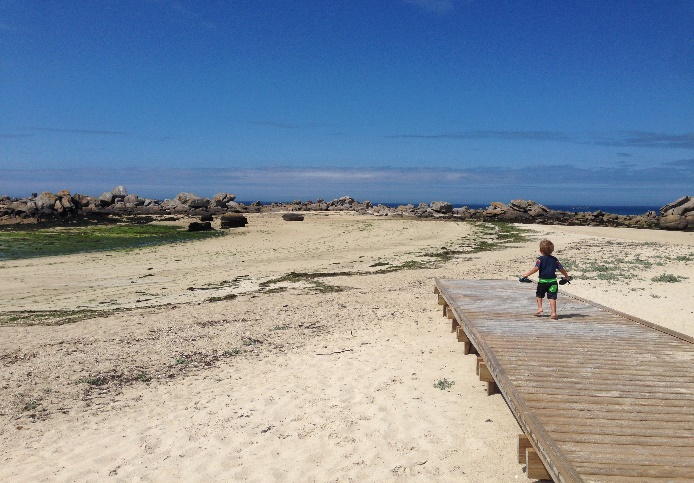 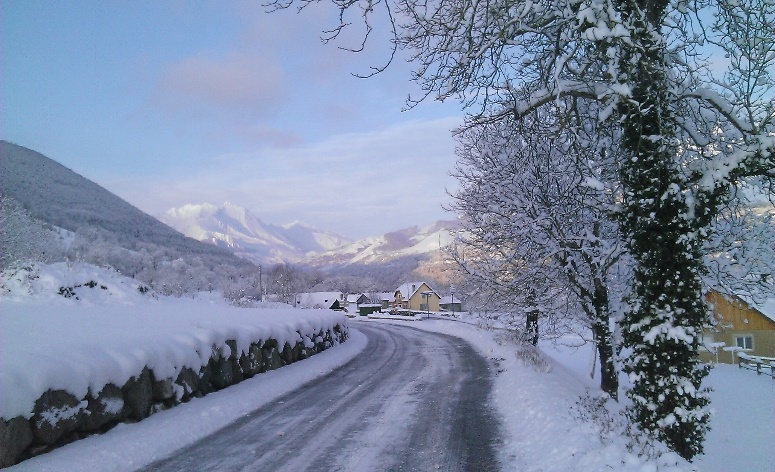 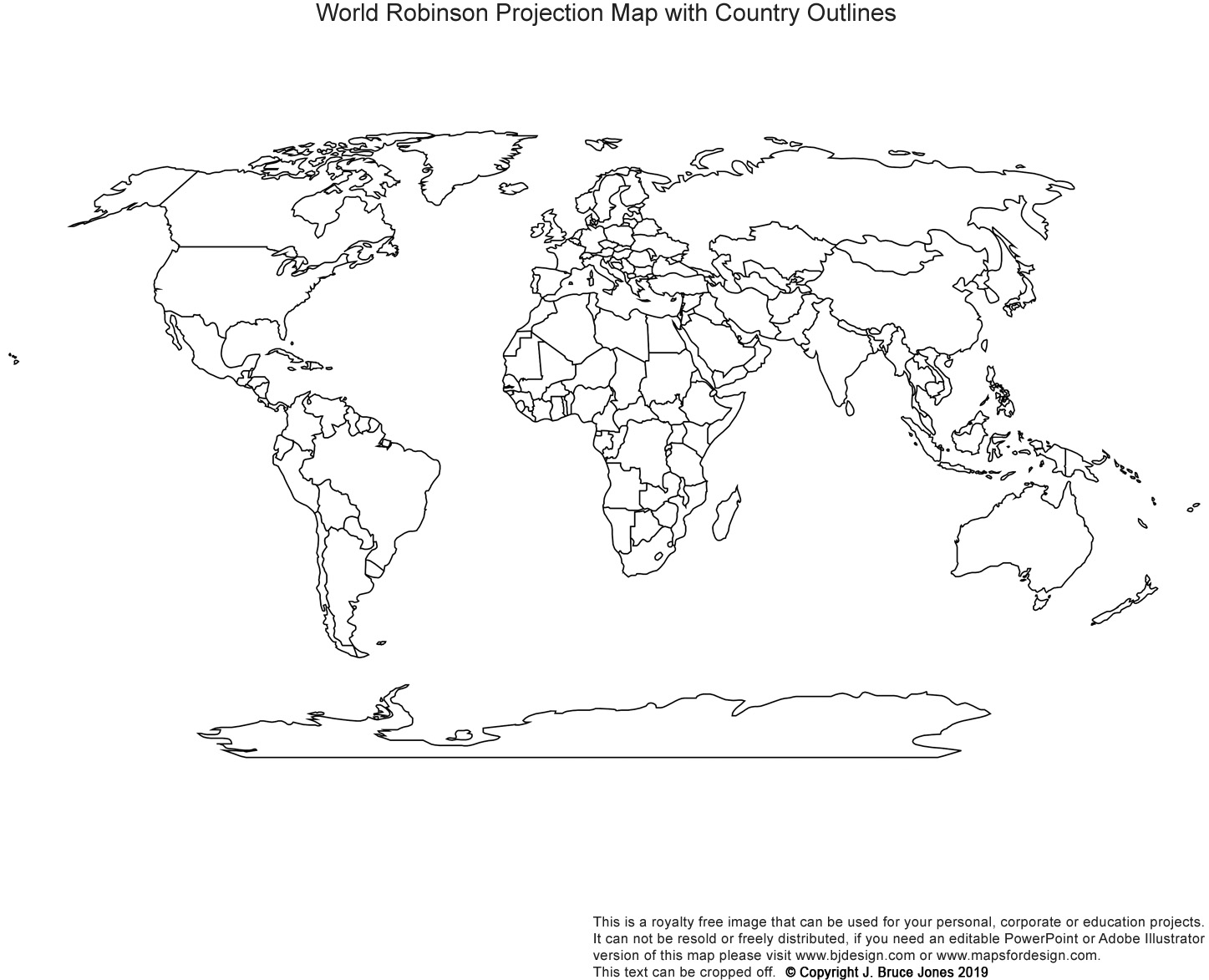 ------------------------------------------------------------------------------------------------------------------------------------------IB Geography - ibA PrimaryTourist Resource A SecondaryTourist Resource Plot the new and exciting tourist activities onto the map below with a brief annotation to show what the activity involves (primary / secondary resource)Watch the video (with the music turned down!) and make a note of the characteristics of each type of tourism. Watch the video (with the music turned down!) and make a note of the characteristics of each type of tourism. Watch the video (with the music turned down!) and make a note of the characteristics of each type of tourism. Type DescriptionExample place in the world.Adventure Cultural ReligiousMedical Eco Heritage Epicurean (food & drink)  Educational Type of TourismDefinitionHigh End TourismBudget Tourism Mass Tourism High End Tourism – Mini Case Study – Discover The World LTD Ice Hotel Sweden High End Tourism – Mini Case Study – Discover The World LTD Ice Hotel Sweden High End Tourism – Mini Case Study – Discover The World LTD Ice Hotel Sweden Cost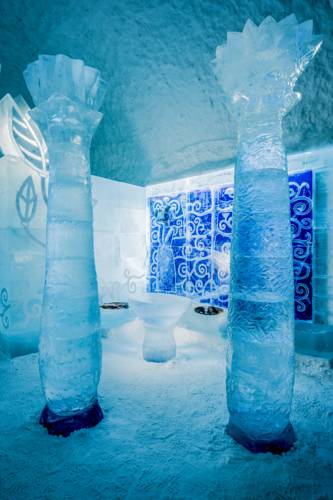 ActivitiesDurationActivitiesTransportActivitiesBudget / Mass Tourism – Mini Case Study – Jet2 All Inclusive to Ibiza Budget / Mass Tourism – Mini Case Study – Jet2 All Inclusive to Ibiza Budget / Mass Tourism – Mini Case Study – Jet2 All Inclusive to Ibiza Cost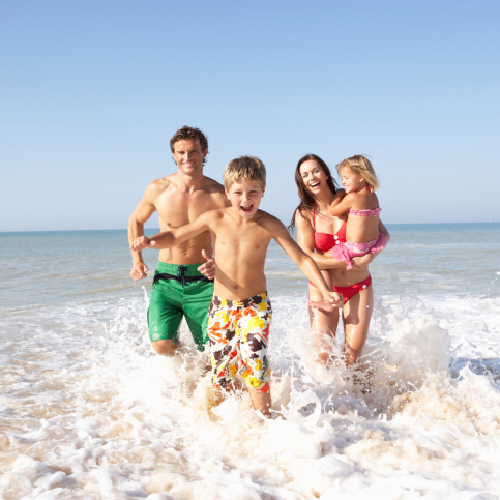 ActivitiesDurationActivitiesTransportActivities